
JESÚS CRISTÓBAL CÁZARES JUÁREZ

JESÚS CRISTÓBAL CÁZARES JUÁREZ

JESÚS CRISTÓBAL CÁZARES JUÁREZ

JESÚS CRISTÓBAL CÁZARES JUÁREZ

JESÚS CRISTÓBAL CÁZARES JUÁREZ
EXPERIENCIA LABORAL:
SEAPAL-VallartaCargo o Puesto desempeñado: Jefe de transparenciaHISTORIAL LABORAL:H. Ayuntamiento de Zapopan 
Cargo o Puesto desempeñado: Asesor de regidoresFORMACIÓN ACADÉMICA:Licenciatura en estudios políticos y de gobierno Universidad de Guadalajara(en proceso de titulación)Diplomado en transparencia y protección de datos personalesITEI-CESIPInducción a la administración de documentos y archivos de los sujetos obligados del Sistema Nacional de TransparenciaArchivo general de la naciónEXPERIENCIA LABORAL:
SEAPAL-VallartaCargo o Puesto desempeñado: Jefe de transparenciaHISTORIAL LABORAL:H. Ayuntamiento de Zapopan 
Cargo o Puesto desempeñado: Asesor de regidoresFORMACIÓN ACADÉMICA:Licenciatura en estudios políticos y de gobierno Universidad de Guadalajara(en proceso de titulación)Diplomado en transparencia y protección de datos personalesITEI-CESIPInducción a la administración de documentos y archivos de los sujetos obligados del Sistema Nacional de TransparenciaArchivo general de la naciónCargo: Jefe de TransparenciaCargo: Jefe de TransparenciaEXPERIENCIA LABORAL:
SEAPAL-VallartaCargo o Puesto desempeñado: Jefe de transparenciaHISTORIAL LABORAL:H. Ayuntamiento de Zapopan 
Cargo o Puesto desempeñado: Asesor de regidoresFORMACIÓN ACADÉMICA:Licenciatura en estudios políticos y de gobierno Universidad de Guadalajara(en proceso de titulación)Diplomado en transparencia y protección de datos personalesITEI-CESIPInducción a la administración de documentos y archivos de los sujetos obligados del Sistema Nacional de TransparenciaArchivo general de la naciónEXPERIENCIA LABORAL:
SEAPAL-VallartaCargo o Puesto desempeñado: Jefe de transparenciaHISTORIAL LABORAL:H. Ayuntamiento de Zapopan 
Cargo o Puesto desempeñado: Asesor de regidoresFORMACIÓN ACADÉMICA:Licenciatura en estudios políticos y de gobierno Universidad de Guadalajara(en proceso de titulación)Diplomado en transparencia y protección de datos personalesITEI-CESIPInducción a la administración de documentos y archivos de los sujetos obligados del Sistema Nacional de TransparenciaArchivo general de la nación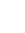 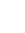 Av. Francisco Villa s/n, esquina Manuel Ávila CamachoPuerto Vallarta  C.P.48330EXPERIENCIA LABORAL:
SEAPAL-VallartaCargo o Puesto desempeñado: Jefe de transparenciaHISTORIAL LABORAL:H. Ayuntamiento de Zapopan 
Cargo o Puesto desempeñado: Asesor de regidoresFORMACIÓN ACADÉMICA:Licenciatura en estudios políticos y de gobierno Universidad de Guadalajara(en proceso de titulación)Diplomado en transparencia y protección de datos personalesITEI-CESIPInducción a la administración de documentos y archivos de los sujetos obligados del Sistema Nacional de TransparenciaArchivo general de la naciónEXPERIENCIA LABORAL:
SEAPAL-VallartaCargo o Puesto desempeñado: Jefe de transparenciaHISTORIAL LABORAL:H. Ayuntamiento de Zapopan 
Cargo o Puesto desempeñado: Asesor de regidoresFORMACIÓN ACADÉMICA:Licenciatura en estudios políticos y de gobierno Universidad de Guadalajara(en proceso de titulación)Diplomado en transparencia y protección de datos personalesITEI-CESIPInducción a la administración de documentos y archivos de los sujetos obligados del Sistema Nacional de TransparenciaArchivo general de la naciónEXPERIENCIA LABORAL:
SEAPAL-VallartaCargo o Puesto desempeñado: Jefe de transparenciaHISTORIAL LABORAL:H. Ayuntamiento de Zapopan 
Cargo o Puesto desempeñado: Asesor de regidoresFORMACIÓN ACADÉMICA:Licenciatura en estudios políticos y de gobierno Universidad de Guadalajara(en proceso de titulación)Diplomado en transparencia y protección de datos personalesITEI-CESIPInducción a la administración de documentos y archivos de los sujetos obligados del Sistema Nacional de TransparenciaArchivo general de la naciónEXPERIENCIA LABORAL:
SEAPAL-VallartaCargo o Puesto desempeñado: Jefe de transparenciaHISTORIAL LABORAL:H. Ayuntamiento de Zapopan 
Cargo o Puesto desempeñado: Asesor de regidoresFORMACIÓN ACADÉMICA:Licenciatura en estudios políticos y de gobierno Universidad de Guadalajara(en proceso de titulación)Diplomado en transparencia y protección de datos personalesITEI-CESIPInducción a la administración de documentos y archivos de los sujetos obligados del Sistema Nacional de TransparenciaArchivo general de la nación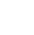 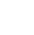 322 2269 190 ext. 1163EXPERIENCIA LABORAL:
SEAPAL-VallartaCargo o Puesto desempeñado: Jefe de transparenciaHISTORIAL LABORAL:H. Ayuntamiento de Zapopan 
Cargo o Puesto desempeñado: Asesor de regidoresFORMACIÓN ACADÉMICA:Licenciatura en estudios políticos y de gobierno Universidad de Guadalajara(en proceso de titulación)Diplomado en transparencia y protección de datos personalesITEI-CESIPInducción a la administración de documentos y archivos de los sujetos obligados del Sistema Nacional de TransparenciaArchivo general de la naciónEXPERIENCIA LABORAL:
SEAPAL-VallartaCargo o Puesto desempeñado: Jefe de transparenciaHISTORIAL LABORAL:H. Ayuntamiento de Zapopan 
Cargo o Puesto desempeñado: Asesor de regidoresFORMACIÓN ACADÉMICA:Licenciatura en estudios políticos y de gobierno Universidad de Guadalajara(en proceso de titulación)Diplomado en transparencia y protección de datos personalesITEI-CESIPInducción a la administración de documentos y archivos de los sujetos obligados del Sistema Nacional de TransparenciaArchivo general de la naciónEXPERIENCIA LABORAL:
SEAPAL-VallartaCargo o Puesto desempeñado: Jefe de transparenciaHISTORIAL LABORAL:H. Ayuntamiento de Zapopan 
Cargo o Puesto desempeñado: Asesor de regidoresFORMACIÓN ACADÉMICA:Licenciatura en estudios políticos y de gobierno Universidad de Guadalajara(en proceso de titulación)Diplomado en transparencia y protección de datos personalesITEI-CESIPInducción a la administración de documentos y archivos de los sujetos obligados del Sistema Nacional de TransparenciaArchivo general de la naciónEXPERIENCIA LABORAL:
SEAPAL-VallartaCargo o Puesto desempeñado: Jefe de transparenciaHISTORIAL LABORAL:H. Ayuntamiento de Zapopan 
Cargo o Puesto desempeñado: Asesor de regidoresFORMACIÓN ACADÉMICA:Licenciatura en estudios políticos y de gobierno Universidad de Guadalajara(en proceso de titulación)Diplomado en transparencia y protección de datos personalesITEI-CESIPInducción a la administración de documentos y archivos de los sujetos obligados del Sistema Nacional de TransparenciaArchivo general de la nación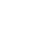 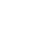 jcazarezj@seapal.gob.mxEXPERIENCIA LABORAL:
SEAPAL-VallartaCargo o Puesto desempeñado: Jefe de transparenciaHISTORIAL LABORAL:H. Ayuntamiento de Zapopan 
Cargo o Puesto desempeñado: Asesor de regidoresFORMACIÓN ACADÉMICA:Licenciatura en estudios políticos y de gobierno Universidad de Guadalajara(en proceso de titulación)Diplomado en transparencia y protección de datos personalesITEI-CESIPInducción a la administración de documentos y archivos de los sujetos obligados del Sistema Nacional de TransparenciaArchivo general de la naciónEXPERIENCIA LABORAL:
SEAPAL-VallartaCargo o Puesto desempeñado: Jefe de transparenciaHISTORIAL LABORAL:H. Ayuntamiento de Zapopan 
Cargo o Puesto desempeñado: Asesor de regidoresFORMACIÓN ACADÉMICA:Licenciatura en estudios políticos y de gobierno Universidad de Guadalajara(en proceso de titulación)Diplomado en transparencia y protección de datos personalesITEI-CESIPInducción a la administración de documentos y archivos de los sujetos obligados del Sistema Nacional de TransparenciaArchivo general de la naciónEXPERIENCIA LABORAL:
SEAPAL-VallartaCargo o Puesto desempeñado: Jefe de transparenciaHISTORIAL LABORAL:H. Ayuntamiento de Zapopan 
Cargo o Puesto desempeñado: Asesor de regidoresFORMACIÓN ACADÉMICA:Licenciatura en estudios políticos y de gobierno Universidad de Guadalajara(en proceso de titulación)Diplomado en transparencia y protección de datos personalesITEI-CESIPInducción a la administración de documentos y archivos de los sujetos obligados del Sistema Nacional de TransparenciaArchivo general de la naciónEXPERIENCIA LABORAL:
SEAPAL-VallartaCargo o Puesto desempeñado: Jefe de transparenciaHISTORIAL LABORAL:H. Ayuntamiento de Zapopan 
Cargo o Puesto desempeñado: Asesor de regidoresFORMACIÓN ACADÉMICA:Licenciatura en estudios políticos y de gobierno Universidad de Guadalajara(en proceso de titulación)Diplomado en transparencia y protección de datos personalesITEI-CESIPInducción a la administración de documentos y archivos de los sujetos obligados del Sistema Nacional de TransparenciaArchivo general de la nación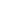 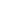 www.seapal.gob.mxEXPERIENCIA LABORAL:
SEAPAL-VallartaCargo o Puesto desempeñado: Jefe de transparenciaHISTORIAL LABORAL:H. Ayuntamiento de Zapopan 
Cargo o Puesto desempeñado: Asesor de regidoresFORMACIÓN ACADÉMICA:Licenciatura en estudios políticos y de gobierno Universidad de Guadalajara(en proceso de titulación)Diplomado en transparencia y protección de datos personalesITEI-CESIPInducción a la administración de documentos y archivos de los sujetos obligados del Sistema Nacional de TransparenciaArchivo general de la naciónEXPERIENCIA LABORAL:
SEAPAL-VallartaCargo o Puesto desempeñado: Jefe de transparenciaHISTORIAL LABORAL:H. Ayuntamiento de Zapopan 
Cargo o Puesto desempeñado: Asesor de regidoresFORMACIÓN ACADÉMICA:Licenciatura en estudios políticos y de gobierno Universidad de Guadalajara(en proceso de titulación)Diplomado en transparencia y protección de datos personalesITEI-CESIPInducción a la administración de documentos y archivos de los sujetos obligados del Sistema Nacional de TransparenciaArchivo general de la naciónEXPERIENCIA LABORAL:
SEAPAL-VallartaCargo o Puesto desempeñado: Jefe de transparenciaHISTORIAL LABORAL:H. Ayuntamiento de Zapopan 
Cargo o Puesto desempeñado: Asesor de regidoresFORMACIÓN ACADÉMICA:Licenciatura en estudios políticos y de gobierno Universidad de Guadalajara(en proceso de titulación)Diplomado en transparencia y protección de datos personalesITEI-CESIPInducción a la administración de documentos y archivos de los sujetos obligados del Sistema Nacional de TransparenciaArchivo general de la naciónEXPERIENCIA LABORAL:
SEAPAL-VallartaCargo o Puesto desempeñado: Jefe de transparenciaHISTORIAL LABORAL:H. Ayuntamiento de Zapopan 
Cargo o Puesto desempeñado: Asesor de regidoresFORMACIÓN ACADÉMICA:Licenciatura en estudios políticos y de gobierno Universidad de Guadalajara(en proceso de titulación)Diplomado en transparencia y protección de datos personalesITEI-CESIPInducción a la administración de documentos y archivos de los sujetos obligados del Sistema Nacional de TransparenciaArchivo general de la nación